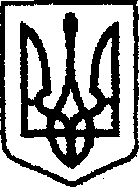 У К Р А Ї Н А  чернігівська обласна державна адміністрація           УПРАВЛІННЯ КАПІТАЛЬНОГО БУДІВНИЦТВАН А К А З від 07  07  2020 р.		           Чернігів		                      №157 Про створення приймальної комісіїВідповідно до розділу 6 «Порядку проведення ремонту та утримання об'єктів благоустрою населених пунктів» затвердженого наказом Держжитлокомунгоспу України від 23.09.2003 №154, для прийняття робіт з поточного середнього ремонтунаказую:Створити комісію для прийняття робіт з поточного середнього ремонту автомобільної дороги комунальної власності по вул.Польова в м.Носівка Носівського району Чернігівської області (далі – комісія).Затвердити комісію у складі:Карпенко В.М. – провідний інженер відділу технічного контролю автомобільних доріг – голова комісії;Бортнік С.В. – провідний інженер відділу технічного контролю автомобільних доріг;Сичов О.В. – Заступник міського голови з питань житлово-комунального господарства (за згодою);Гавриленко М.М. – Директор ТОВ «Ніжинська ПШМК» – генеральний підрядник;Привалова О.Я. – Головний інженер проекту Чернігівський ВКП ДП «Укрдіпродор».Контроль за виконанням наказу залишаю за собою.НачальникБогдан КРИВЕНКО